../../20..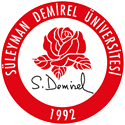 T.C. SÜLEYMAN DEMİREL ÜNİVERSİTESİ REKTÖRLÜĞÜErasmus Kurum KoordinatörlüğüÜniversitemiz ________________________         Yüksekokulunun/Fakültesinin/Enstitüsünün  _______________ bölümünde öğrenim gören ___________________ numaralı öğreniciyim.               20.…/20….. Erasmus+ Öğrenci Öğrenim Hareketliliği kapsamında ilan edilen aday listesinde aday gösterildiğim staj eğitimimi öğrenime / öğrenim eğitimimi staja değiştirmek istiyorum.       Gereğinin yapılmasını arz ederim.                                                                                                                                    Adı-Soyadı Cep tel:                                                                                                                           İmzaE-posta:	